App-Sammlung Klasse 9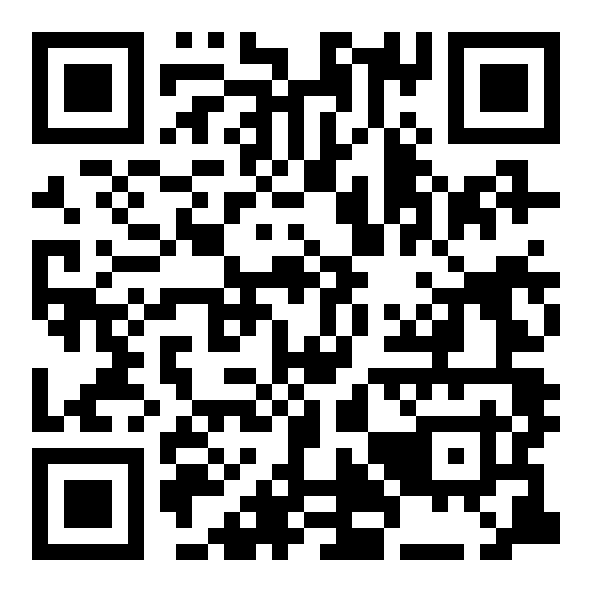 auf LearningApps.org 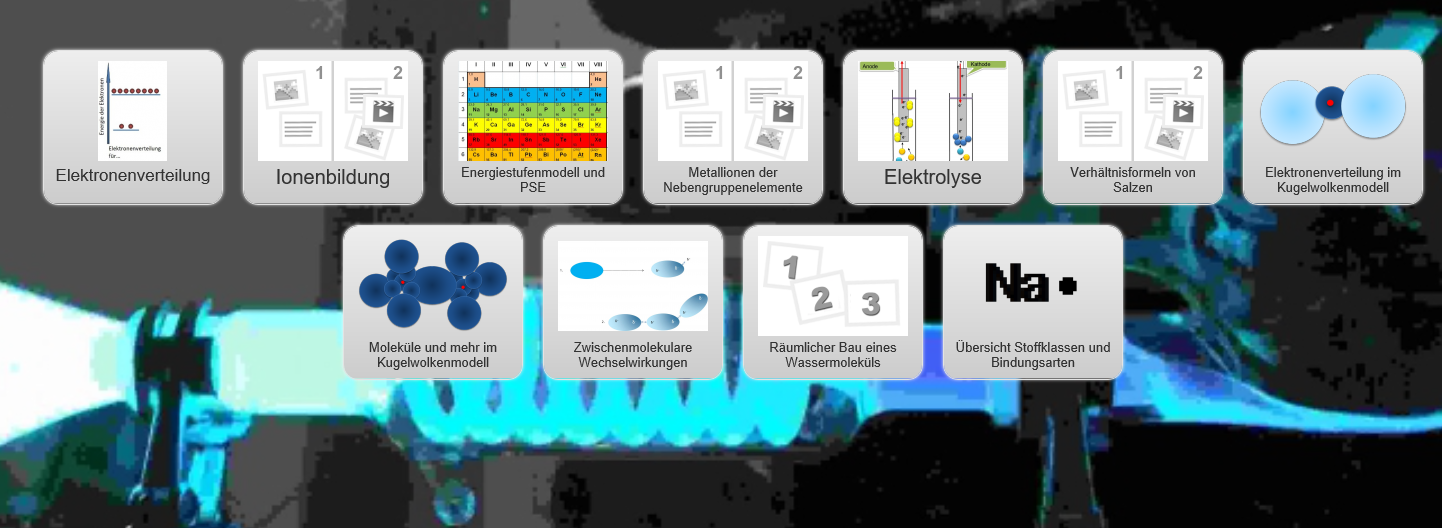 https://learningapps.org/view1914732